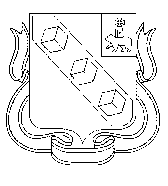 БЕРЕЗНИКОВСКАЯ ГОРОДСКАЯ ДУМА ПЕРМСКОГО КРАЯVI СОЗЫВРЕШЕНИЕ № 323Дата принятия 29 ноября 2017г.Рассмотрев предложения Администрации города Березники, руководствуясь подпунктом 2 пункта 1 статьи 36 Устава муниципального образования «Город Березники»Березниковская городская Дума Р Е Ш А Е Т:1. Внести в решение Березниковской городской Думы от 16 декабря 2016 года № 194 «О бюджете города Березникина 2017 год и плановый период 2018-2019 годов» (далее- Решение) следующие изменения:1.1. Пункты 1, 2 изложить в следующей редакции:«1. Утвердить основные характеристики бюджета города Березники на 2017 год:1) прогнозируемый общий объем доходов бюджета города           Березники в сумме 8 651 787,8 тыс. руб.;2) общий объем расходов бюджета города Березники в сумме 9 201 609,4 тыс. руб.;3) дефицит бюджета города Березники в сумме 549 821,6 тыс. руб.2.Утвердить основные характеристики бюджета города Березники на 2018 год и на 2019 год:1) прогнозируемый общий объем доходов бюджета города Березники на 2018 год в сумме 6 859 763,2 тыс. руб. и на 2019 год в сумме 3 729 368,3тыс. руб.;2) общий объем расходов бюджета города Березники на 2018 год в сумме 7 202 884,5 тыс. руб., в том числе условно  утвержденные  расходы  в сумме 60 055,8 тыс. руб., и на 2019 год в сумме 3 756 730,3 тыс. руб., в том числе условно утвержденные расходы в сумме 105 619,5 тыс. руб.;3) дефицит бюджета города Березники на 2018 год в сумме                343 121,3 тыс. руб. и на 2019 год в сумме 27 362,0 тыс. руб.».1.2. В пункте 7 цифры «5 732 397,4»заменить цифрами «6 575 894,0», цифры «3 826 823,2»заменить цифрами «4 745 638,3», цифры «1 518 758,6»заменить цифрами «1 538 721,9».1.3. В пункте 8:1.3.1.в абзаце первом цифры «1 240 333,0»заменить цифрами «1 107584,5», цифры «1 633 665,9»заменить цифрами «1 965 722,1», цифры «328 311,0»заменить цифрами «348 274,3»;1.3.2.в абзаце втором цифры «1 240 333,0»заменить цифрами «1 107584,5», цифры «1 633 665,9»заменить цифрами «1 965 722,1», цифры «328 311,0»заменить цифрами «348 274,3».1.4. Пункт 10 изложить в следующей редакции:«10.Утвердить общий объем бюджетных ассигнований на исполнение публичных нормативных обязательств на 2017 год в сумме 10 003,9 тыс. руб., на 2018 год в сумме 10 057,6тыс. руб. и на 2019 год в сумме 10 057,6 тыс. руб.».1.5.В абзаце первом пункта 11 цифры «744 205,7»заменить цифрами «650 949,4», цифры «541 014,3»заменить цифрами «612 551,0», цифры «437 965,1»заменить цифрами «457 928,4».1.6. В пункте 12 цифры «46 215,5»заменить цифрами «16 179,3».1.7. Пункт 14 изложить в следующей редакции:«14. Установить предельный объем муниципального внутреннего долга       на 2017 год в сумме 0 тыс. руб., на 2018 год в сумме 143 143,2 тыс. руб. и на 2019 год в сумме 170 505,2 тыс. руб.».1.8. Пункт 15 изложить в следующей редакции:«15. Установить верхний предел муниципального внутреннего долга:1) на 1 января 2018 года в сумме 0тыс. руб., в том числе верхний предел долга по гарантиям муниципального образования «Город Березники» в сумме 0 тыс. руб.2) на 1 января 2019 года в сумме 143 143,2тыс. руб., в том числе верхний предел долга по гарантиям муниципального образования «Город Березники» в сумме 0 тыс. руб.3) на 1 января 2020 года в сумме 170 505,2тыс. руб., в том числе верхний предел долга по гарантиям муниципального образования «Город Березники» в сумме 0 тыс. руб.».1.9. Абзац четвертый пункта 21 признать утратившим силу.1.10.Приложения1, 2,3, 4,5, 6, 7, 8, 9,10, 11, 12, 13, 14к Решению изложитьв редакции согласно приложениям 1, 2, 3, 4,5, 6, 7, 8, 9, 10, 11,12, 13, 14 к настоящему решению.2.Опубликовать настоящее решение в официальном печатном издании.3.Разместить настоящее решение, приложения 1, 2, 3, 4,5, 6, 7, 8, 9, 10, 11, 12, 13, 14, указанные в подпункте 1.10.пункта 1 настоящего решения, на официальных сайтах Администрации города Березники, Березниковской городской Думы в информационно-телекоммуникационной сети «Интернет».4.Настоящее решение вступает в силу со дня, следующего за днем его официального опубликования.О внесении измененийв решение Березниковской городской Думыот 16.12.2016 № 194«О бюджете города Березники на 2017 год и плановый период2018-2019 годов»Глава города БерезникиС.П. ДьяковПредседатель Березниковской городской Думы                         Э.В. Смирнов